Zarządzenie Nr 0050.56.2023
Burmistrza Miasta Płońskz dnia 5 maja 2023 r.w sprawie regulaminu wyborów i zakresu działania przedstawiciela pracowników Urzędu Miejskiego w PłońskuNa podstawie art. 31 i art. 33 ust. 3 i 5 ustawy z dnia 8 marca 1990 r. o samorządzie gminnym (Dz. U. z 2023 r. poz 40 i 572) zarządzam, co następuje:§ 1. Powołać Komisję Wyborczą do przygotowania i przeprowadzenia wyborów przedstawiciela pracowników Urzędu Miejskiego w Płońsku w składzie:1) Michał Żółtowski - przewodniczący Komisji;2) Monika Olechowicz - członek Komisji;3) Jerzy Waśniewski - członek Komisji.§ 2. Regulamin wyborów i zakres działania przedstawiciela pracowników Urzędu Miejskiego w Płońsku stanowi załącznik do niniejszego zarządzenia.	§ 3. Wykonanie zarządzenia powierza się Sekretarzowi Miasta.§ 4. Traci moc:1) Zarządzenie nr 0050.134.2016 Burmistrza Miasta Płońsk z dnia 15 listopada 2016 r. w sprawie wprowadzenia Regulaminu wyboru i zakresu działania Przedstawiciela pracowników Urzędu Miejskiego w Płońsku.2) Zarządzenie nr 0050.135.2016 Burmistrza Miasta Płońsk z dnia 15 listopada 2016 r. w sprawie powołania komisji do przeprowadzenia głosowania w sprawie wyboru Przedstawiciela pracowników Urzędu Miejskiego w Płońsku.§ 5. Zarządzenie wchodzi w życie z dniem podpisania.Burmistrz MiastaAndrzej Pietrasik* niepotrzebne skreślić Załącznik Nr 1 do zarządzenia Nr 0050.56.2023
Burmistrza Miasta Płońsk
z dnia 5 maja 2023 r.Regulamin wyborów i zakresu działania przedstawiciela pracowników Urzędu Miejskiego w PłońskuRozdział 1.
Postanowienia ogólne§ 1. Ilekroć w Regulaminie wyborów i zakresie działania przedstawiciela pracowników Urzędu Miejskiego w Płońsku jest mowa o:1) Przedstawicielu - należy przez to rozumieć przedstawiciela pracowników Urzędu Miejskiego w Płońsku;2) Urzędzie - należy przez to rozumieć Urząd Miejski w Płońsku;3) Pracowniku - należy przez to rozumieć pracownika Urzędu Miejskiego w Płońsku;4) Pracodawcy - należy przez to rozumieć Burmistrza Miasta Płońsk;5) Wyborach - należy przez to rozumieć wybory przedstawiciela pracowników Urzędu Miejskiego w Płońsku;6) Karcie - należy przez to rozumieć kartę do głosowania w wyborach przedstawiciela pracowników Urzędu Miejskiego w Płońsku.Rozdział 2.
Zakres działania przedstawiciela pracowników Urzędu Miejskiego w Płońsku§ 2. 1. Przedstawiciel jest powoływany spośród Pracowników w celu dokonywania, w imieniu pracowników Urzędu, uzgodnień z Pracodawcą w zakresie prowadzonej przez niego działalności socjalnej na zasadach określonych w ustawie z dnia 4 marca 1994 r. o zakładowym funduszu świadczeń socjalnych (Dz. U. z 2022 r. poz. 923 i 2666).2. Przedstawiciela powołuje Pracodawca na podstawie protokołu głosowania z przeprowadzonych wyborów.§ 3. Przedstawiciel posiada prawo do opiniowania:1) regulaminu Zakładowego Funduszu Świadczeń Socjalnych w Urzędzie;2) regulaminu pracy Urzędu;3) spraw dotyczących bezpieczeństwa i higieny pracy w Urzędzie;4) podziału środków oraz przyznawania świadczeń socjalnych z Zakładowego Funduszu Świadczeń Socjalnych.§ 4. 1. Kadencja Przedstawiciela trwa 4 lata licząc od dnia wyboru.2. Kolejne wybory przeprowadzane będą nie później niż 30 dni przed zakończeniem bieżącej kadencji.3. Przedstawiciel może zrzec się swojej funkcji z zachowaniem jednomiesięcznego terminu wypowiedzenia ze skutkiem na ostatni dzień kolejnego miesiąca, następującego po miesiącu, w którym dokonał wypowiedzenia. Pisemne oświadczenie o zrzeczeniu się z funkcji Przedstawiciel składa Pracodawcy.4. Wygaśnięcie funkcji Przedstawiciela przed upływem kadencji następuje na skutek:1) śmierci;2) zrzeczenia się funkcji;3) odwołania z pełnienia funkcji;4) ustania stosunku pracy w Urzędzie.5. Pracownicy mogą odwołać Przedstawiciela podczas trwania kadencji. W tym celu powinni złożyć Pracodawcy pisemne żądanie przeprowadzenia głosowania w sprawie odwołania Przedstawiciela.6. Żądanie odwołania musi zawierać imię i nazwisko Przedstawiciela oraz uzasadnienie, a dla swej skuteczności musi być podpisane przez co najmniej 25% Pracowników zatrudnionych na dzień jego składania.7. Głosowanie w sprawie odwołania Przedstawiciela przeprowadza Komisja Wyborcza, stosując odpowiednio zasady przewidziane dla wyborów.Rozdział 3.
Zasady wyborów Przedstawiciela§ 5. 1. Czynne prawo wyborcze mają Pracownicy.2. Bierne prawo wyborcze mają Pracownicy zatrudnieni na podstawie umowy o pracę na czas nieokreślony w dniu przeprowadzanych wyborów. Biernego prawa wyborczego nie mają członkowie Komisji Wyborczej.3. Wybory Przedstawiciela są równe, tajne i bezpośrednie.§ 6. 1. Wybory zarządza Pracodawca i podaje je do wiadomości Pracowników na co najmniej 7 dni przed ustalonym dniem wyborów.2. Wybory przeprowadza się w Urzędzie w czasie pracy.3. Wybory przeprowadza Komisja Wyborcza powołana przez Pracodawcę, składająca się z co najmniej 3 osób, w tym przewodniczącego Komisji.4. Kandydatów na Przedstawiciela mogą zgłaszać Pracownicy, którzy mają czynne prawo wyborcze. Zgłoszenia kandydatów składać należy do Komisji Wyborczej, nie później niż na 3 dni przed ustalonym dniem wyborów.5. Kandydat wyraża zgodę na kandydowanie poprzez złożenie oświadczenia Komisji Wyborczej. Oświadczenie zawiera imię i nazwisko kandydata, nazwę komórki organizacyjnej lub stanowisko oraz datę i podpis.§ 7. 1. Pracownikowi wydaje się jedną Kartę, której odbiór potwierdza własnoręcznym podpisem na liście Pracowników.2. Karta do głosowania, na której umieszcza się imiona i nazwiska kandydatów, stanowi załącznik nr 1 do niniejszego regulaminu.3. Karty inne niż ustalone zgodnie ze wzorem lub nieopatrzone pieczęcią z podpisem Sekretarza Miasta są nieważne.§ 8. 1. Pracownik może głosować tylko na jednego kandydata, stawiając na Karcie znak „x” w kratce z lewej strony obok nazwiska jednego z kandydatów; tak oddany głos jest ważny.2. Za nieważny uznaje się głos, gdy Pracownik w kratce na karcie do głosowania:1) postawił znak „x” przy nazwiskach dwóch lub większej liczby kandydatów;2) nie postawił znaku „x” przy nazwisku żadnego kandydata.3. Oddanie głosu następuje poprzez wrzucenie Karty do urny wyborczej.§ 9. 1. Wybory są ważne, jeżeli wzięło w nich udział co najmniej 50% uprawnionych Pracowników.2. Na Przedstawiciela zostaje wybrany kandydat, który otrzymał największą liczbę głosów.3. Jeżeli co najmniej 2 kandydatów otrzymało równą liczbę głosów, przeprowadza się kolejną turę wyborów na zasadach określonych w niniejszym regulaminie. W drugiej turze kandydują osoby, które w pierwszej turze otrzymały równą liczbę głosów.4. Jeżeli w drugiej turze co najmniej 2 kandydatów otrzyma równą liczbę głosów, o wyborze rozstrzyga losowanie przeprowadzone przez Komisję Wyborczą w obecności Pracowników.§ 10. 1. Po zakończeniu głosowania Komisja Wyborcza podejmuje czynności związane z ustaleniem wyników głosowania, a następnie sporządza protokół głosowania. Wzór protokołu stanowi załącznik nr 2 do niniejszego regulaminu.2. Komisja Wyborcza informuje Pracowników o swoich działaniach drogą mailową, a o wynikach wyborów poprzez zamieszczenie protokołu głosowania w folderze "udostępniony".§ 11. W sprawach nieujętych w regulaminie mają zastosowanie przepisy Kodeksu Pracy i wydane na jego podstawie akty wykonawcze.Burmistrz MiastaAndrzej PietrasikZałącznik nr 1 do regulaminu wyborów i zakresu działaniaprzedstawiciela pracowników Urzędu Miejskiego w PłońskuWZÓR KARTY DO GŁOSOWANIAw wyborach przedstawiciela pracowników Urzędu Miejskiego w Płońsku w dniu …………………… r. kandydaci na przedstawiciela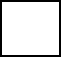              NAZWISKO i imię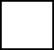              NAZWISKO i imię              NAZWISKO i imię             NAZWISKO i imięInformacja1. Znajdź kandydata, na którego chcesz zagłosować. 	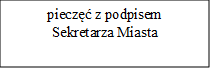 2. Postaw znak „X” w kratce wyłącznie przy nazwisku 	tego kandydata. 3. Jeżeli postawisz znak „X” przy nazwisku więcej niż jednego 
kandydata, Twój głos będzie nieważny. 4. Znak „X” to co najmniej dwie linie przecinające się wewnątrz kratki. Załącznik nr 2 do regulaminu wyborów i zakresu działania przedstawiciela pracowników Urzędu Miejskiego w Płońsku PROTOKÓŁ KOMISJI WYBORCZEJ O WYNIKACH GŁOSOWANIA 
W WYBORACH PRZEDSTAWICIELA PRACOWNIKÓWURZĘDU MIEJSKIEGO W PŁOŃSKUPRZEPROWADZONEGO W DNIU …………………………………………1. Wyniki głosowania na kandydatów na przedstawiciela pracowników Urzędu Miejskiego w Płońsku Komisja Wyborcza ustaliła w dniu ………………………………………. . 2. Głosowanie przeprowadzono dnia …………………… . 3. Komisja Wyborcza ustaliła następujące wyniki głosowania:liczba pracowników uprawnionych do głosowania w chwili 
zakończenia głosowanialiczba pracowników, którym wydano karty do głosowanialiczba kart do głosowania wyjętych z urnyliczba kart nieważnychliczba kart ważnychliczba głosów nieważnych- w tym z powodu postawienia znaku „X” obok nazwiska więcejniż jednego kandydata- w tym z powodu niepostawienia znaku „X” obok nazwiska żadnego Kandydataliczba głosów ważnych oddanych łącznie na wszystkich kandydatówposzczególni kandydaci otrzymali następującą liczbę ważnych głosów:4. Uwagi: …………………………………………………………………………………………………………………………………………………………………………………………………………………………………………………………………………………………Przy sporządzeniu protokołu obecni byli członkowie Komisji Wyborczej: 1)..................................................................................................... ............................................................. (nazwisko i imię, funkcja w Komisji)				 (podpis) 2).................................................................................................... ............................................................. 3) ..................................................................................................... ............................................................. Sporządził Sprawdził (data/podpis/zajmowane stanowisko)Sprawdził (data/podpis/zajmowane stanowisko)Sprawdził (data/podpis/zajmowane stanowisko)Nr egz.Data/podpis/zajmowane stanowiskoSEKRETARZ MIASTA Andrzej Bogucki5.5.23Podpisano w wersji papierowej.pod względemmerytorycznymSekretarz Miasta pod względem 
formalno-prawnym Nr egz.Data/podpis/zajmowane stanowiskoSEKRETARZ MIASTA Andrzej Bogucki5.5.23Podpisano w wersji papierowej.formalno-rachunkowym*Sekretarz Miasta pod względem 
formalno-prawnym Nr egz.Data/podpis/zajmowane stanowiskoSEKRETARZ MIASTA Andrzej Bogucki5.5.23Podpisano w wersji papierowej.SEKRETARZ MIASTA Andrzej Bogucki5.5.23Podpisano w wersji papierowej.SEKRETARZ MIASTA Andrzej Bogucki5.5.23Podpisano w wersji papierowej.RADCA PRAWNYDaniela NastaszycPodpisano w wersjipapierowej.1Lp.Nazwisko i imięNazwisko i imięLiczba głosów ważnychLiczba głosów ważnychLiczba głosów ważnychLiczba głosów ważnychLiczba głosów ważnychLiczba głosów ważnychLiczba głosów ważnych1.2.                                                           Razem                                                                 